CAFÉ E INFUSIONES				CONFITURASCafé 							FresaDescafeinado de sobre				MelocotónInfusiones						Naranja							NocillaPANESBaguette 						PLATOS CALIENTESHuevos Revueltos 					                 SalchichasBOLLERIA	     					Pasas							KetchupCroissant                 				MayonesaMuffins						MostazaMuffins Choco					AzúcarNoccioli						Azúcar Moreno 						        Sacarina                      					Paté Ibérico						        Crema YorkEMBUTIDOSBacon Jamón curadoChorizoQueso en barraSalchichónJamón YorkLACTEOSLeche fría enteraLeche fría sin lactosaLeche de sojaYogur naturalYogur saboresYogur desnatadoMantequilla porciones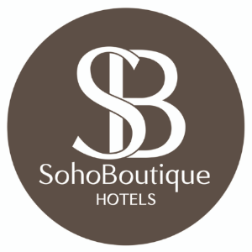 DESAYUNOS SIN GLUTEN SB BAHIA MÁLAGA****